Name:_______________________ Date:_____________________ Hour:___________________Follow Up What is a Chemical Reaction?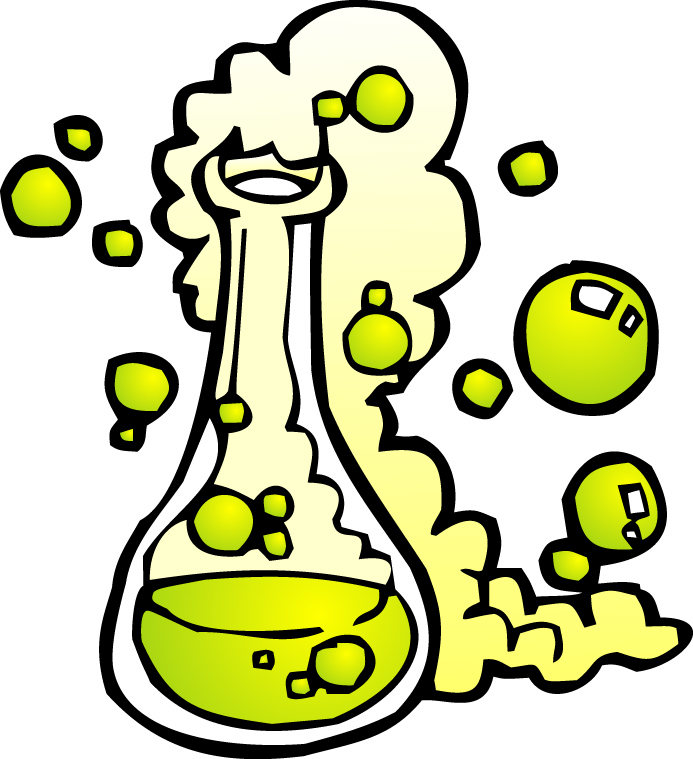 QuestionsWhat are the four signs of a chemical change?  Give an example of each from the reactions observed.____________________________________________________________________________________________________________________________________________________________________________________________________________________________________________________________________________________________________________________________________________________________________________________________________________________________________________________________________________________________________________________________________________________________________________________________________________________________________________________________________________________________________________________________________________________________________________________________________________Classify the following everyday process as chemical or physical changes:Nail rusts ________________________Ice melts _________________________Wood burns________________________Banana ripens________________________Sugar dissolves in water________________________Which one was your favorite chemical reaction and why?  Can you predict what you made?  If yes , try to identify the product(s).______________________________________________________________________________________________________________________________________________________________________________________________________________________________________________________________________________________________________________________________________________________________________________________________________Writing Reactions- Write the following reactions in symbol form.Iron metal added to  aqueous copper (II) sulfate yields aqueous  Iron (II) sulfate  and copper metal.Aqueous potassium chloride is mixed with aqueous silver nitrate to make aqueous potassium nitrate and aqueous silver chloride.zinc metal reacts with oxygen from the air to make solid zinc oxideAqueous aluminum sulfate and barium chloride dissolved in water yields aluminum chloride aqueous   and aqueous barium sulfate.Solid Aluminum oxide breaks down to make solid aluminum and Gaseous oxygen.Gaseous Phosphorus combines with oxygen gas to make liquid diphosphorus pentoxide.Aluminum metal reacts with iron (II) oxide powder to produce aluminum oxide solid and iron metal.Ammonia gas (NH3) plus oxygen gas yields nitrogen monoxide gas plus water vapour.Aqueous sodium hydroxide and carbon dioxide gas yields sodium carbonate solution and liquid water.Write the following reactions in sentence formNaOH(aq) + HCl(aq)  NaCl(aq) + H2O(l) 2H2 (g) + O2(g)  2H2O(l) Mg (s) + CuCl2(aq) MgCl2(aq) +  Cu (s)CuCl2(aq) + 2 NH4OH (aq)  Cu(OH)2(aq) + 2NH4Cl (aq)